Publicado en Barcelona el 13/03/2019 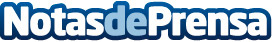 Gama Clásica visita la 44ª edición de Retromobile, en ParísLa fidelidad de Retromobile a las particularidades de los coches de época es también uno de los aspectos más interesantes de esta feria de carácter internacionalDatos de contacto:e-deon.netComunicación · Diseño · Marketing931929647Nota de prensa publicada en: https://www.notasdeprensa.es/gama-clasica-visita-la-44-edicion-de Categorias: Internacional Automovilismo Entretenimiento Industria Automotriz http://www.notasdeprensa.es